КОНТРОЛЬНО-СЧЁТНАЯ КОМИССИЯ ДОБРИНСКОГО МУНИЦИПАЛЬНОГО РАЙОНАЛИПЕЦКОЙ ОБЛАСТИ РОССИЙСКОЙ ФЕДЕРАЦИИ_________________________________________________________ ЗАКЛЮЧЕНИЕКонтрольно-счетной комиссии Добринского муниципального района Липецкой области на отчёт об исполнении бюджета сельского поселения Верхнематренский сельсовет за 2020 годОбщие положенияЗаключение Контрольно-счётной комиссии Добринского муниципального района на отчет об исполнении бюджета сельского поселения Верхнематренский сельсовет за 2020 год (далее Заключение) подготовлено в соответствии с  Бюджетным кодексом Российской Федерации, Положением «О бюджетном процессе в сельском поселении Верхнематренский сельсовет» принятого решением Совета депутатов сельского поселения Верхнематренский сельсовет от 26.08.2020г. №206-рс, решением Совета депутатов Добринского муниципального района Липецкой области от 10.02.2017г. № 132-рс о принятии Положения «О Контрольно-счетной комиссии Добринского муниципального района Липецкой области».Заключение основано на материалах внешней проверки отчета об исполнении бюджета сельского поселения Верхнематренский сельсовет за 2020 год. В качестве приложения к данному отчёту об исполнении бюджета в адрес Контрольно-счётной комиссии Добринского муниципального района представлены:-объем доходов бюджета сельского поселения Верхнематренский сельсовет по кодам классификации доходов бюджета на 2020 год;-расходы бюджета сельского поселения Верхнематренский сельсовет по ведомственной структуре расходов бюджета на 2020 год;-расходы бюджета сельского поселения Верхнематренский сельсовет по разделам и подразделам классификации расходов бюджета на 2020 год;- отчет об использовании дорожного фонда;- отчет по муниципальному долгу;- сводный доклад о ходе реализации и об оценке эффективности муниципальной программы;- пояснительная записка.Основные параметры бюджета сельского поселения на 2020 годБюджет сельского поселения на 2020 год утвержден до начала финансового года решением сессии Совета депутатов сельского поселения Верхнематренский сельсовет от 26.12.2019г.   № 186-рс по доходам и расходам в сумме 6034800,00 рублей, с дефицитом в сумме 0 руб., что не нарушает требований статьи 92.1 Бюджетного кодекса РФ. В ходе исполнения бюджета в его плановые показатели неоднократно вносились изменения. В результате изменений увеличены и утверждены как общий объем доходов бюджета сельского поселения, так и общий объем расходов по сравнению с первоначальными показателями. Сведения об изменениях приведены в таблице:  (руб.)Как видно из данных таблицы, в течение года бюджет сельского поселения уточнен в сторону увеличения по доходам на 8,3% или 498761,79 рубль, и увеличен по расходам на 48,9% или 2949722,79 рубля, вследствие чего возник дефицит бюджета в размере 2450961,00 рубль.В отчете за 2020 год, план по доходам отражен в сумме 6533561,79 рубля, по расходам 8984522,79 рубля. Таким образом, плановый объем доходов бюджета, отраженный в отчете, больше утвержденного решением о бюджете от 22.09.2020г. №8-рс на сумму 20000,00 рублей, в связи с увеличением безвозмездных поступлений от юридических лиц, которые отражены в сводной бюджетной росписи без внесения изменений в решение о бюджете, что не противоречит нормам бюджетного законодательства (п.3 ст.232 Бюджетного кодекса РФ).Увеличение плана по доходам произошло за счет увеличения безвозмездных поступлений на сумму 489025,00 рублей, в том числе:дотаций на сумму 37841,00 рубль,субвенций бюджетам сельских поселений – 4900,00 рублей, прочих безвозмездных поступлений в бюджеты сельских поселений – 446284,00 рубля.Сведения об изменениях плановых назначений по доходам бюджета сельского поселения в 2020 году приведены в таблице:                             (руб.)В результате, утвержденный годовой объем доходов бюджета увеличился на 8,3% и составил 6533561,79 рубль.Планируемые расходы увеличены на 48,9% и утверждены в сумме 8984522,79 рубля.Планируемый размер дефицита составил 2450961,00 рубль.  Сведения об изменениях плановых назначений по расходам бюджета сельского поселения в 2020 году приведены в таблице:(руб.)Изменения и дополнения в бюджет сельского поселения Верхнематренский сельсовет в основном были связаны с необходимостью отражения изменений размера ассигнований, выделяемых из областного и районного бюджетов, и корректировкой планируемых безвозмездных поступлений с учетом уровня их фактической собираемости. Последние изменения в бюджет сельского поселения на 2020 год приняты решением Совета депутатов сельского поселения Верхнематренский сельсовет от 25.12.2020г. № 28/1-рс. Исполнение доходной части бюджета сельского поселенияДоходы бюджета сельского поселения по всем источникам, включая средства, переданные из бюджетов других уровней, составили 6064190,11 рублей или 92,8% к уточненному плану.Доходы сельского поселения в разрезе доходных источников представлены гистограммой:Собственные доходы бюджета составили 1748266,32 рублей или 28,8% их общего объема, в том числе:налоговые доходы – 1725519,75 рублей или 28,4%,неналоговые доходы – 22746,57 рублей или 0,4%.Динамика поступлений собственных доходных источников представлена на гистограмме:Объем собственных доходов снизился к уровню прошлого года на 452039,71 рублей или на 20,5%.Исполнение доходной части бюджета в разрезе собственных доходных источников представлено следующими данными.(руб.)3.1. Налоговые доходыВ общем объеме доходов бюджета сельского поселения налоговые доходы, поступившие по пяти источникам в сумме 1725519,75 рублей, и занимают 28,4 процентов от всех поступлений.В 2020 году план поступлений выполнен   по двум налоговым источникам:налог на доходы физических лиц исполнен на 203,0%,налог на имущество физических лиц исполнен на 308,4%.План поступлений не выполнен по трем налоговым источникам:налог, взимаемый в связи с применением упрощенной системы налогообложения исполнен на 48,3%,единый сельскохозяйственный налог исполнен на 36,9%,земельный налог на 64,0%.По сравнению с прошлым годом налоговые доходы снизились на 21,6% или на сумму 474444,28 рубля к уровню прошлого года.(руб.)Анализ структуры налоговых доходов по основным группам и видам показал, что основная доля налоговых доходов приходится на земельный налог, который составляет 42,2% собственных доходов. Поступления в 2020 году составили 728831,30 рубль или 64,0% к уточненному плану. Второй значимый налог для бюджета сельского поселения – это налог на доходы с физических лиц на который приходится 31,7% налоговых доходов бюджета, поступил в бюджет сельского поселения в сумме 547101,72 рубль и с выполнением плана на 203,0%. Налог, взимаемый в связи с применением упрощенной системы налогообложения, поступил в бюджет поселения в сумме 372242,96 рубля, что составляет 21,6% налоговых доходов и выполнением плана на 48,3%. Налог на имущество физических лиц поступил в сумме 74019,13 рублей с выполнением плана на 308,4%. В результате переисполнения плана по двум налоговым источникам получены дополнительные доходы в сумме 327620,85 рублей.В связи с неисполнением плана поступлений по трем налоговым источникам в бюджет сельского поселения не до получено 812601,10 рубль. Вместе с тем, по данным налоговых органов недоимка по налоговым платежам в бюджет сельского поселения по состоянию на 01.01.2021г. составила 66,0 тыс. рублей. За 2020 год недоимка уменьшилась на 53,2% или 750 тыс. рублей.В доле бюджета сельского поселения, и по отношению к поступлениям недоимка выглядит следующим образом:    Динамика образования недоимки представлена на гистограмме:Таким образом, резервом пополнения доходных источников может являться взыскание задолженности, сумма которой на 01.01.2021 года составила 66,0 тыс. рублей, а доля в общей сумме поступлений собственных доходов – 3,8%.3.2. Неналоговые доходыВ доходы бюджета сельского поселения за 2020 год поступило не планируемых неналоговых доходов в сумме 22746,57 рублей. Характеристика неналоговых доходов представлена в таблице.(руб.)Неналоговые доходы представлены одним источниками поступлений:штрафы, неустойки, пени, уплаченные в случае просрочки исполнения поставщиком (подрядчиком, исполнителем) обязательств, предусмотренных муниципальным контрактом, заключенным муниципальным органом, казенным учреждением сельского поселения.Безвозмездные поступленияСогласно отчету, безвозмездные поступления в 2020 году составили 4315923,79 рубля или 71,2% общей суммы фактически полученных доходов, что на 2015680,48 рублей или на 31,8% меньше, чем в 2019 году.  Структура и состав безвозмездных поступлений представлены в таблице:Основным источником поступлений являются дотации бюджетам сельских поселений, доля которых составляет 66,4% от общего объема безвозмездных поступлений и 47,2% от общего объема доходов.Основную долю дотаций составляют дотации на выравнивание бюджетной обеспеченности – 1917000,00 рублей.На долю межбюджетных трансфертов, передаваемых бюджетам сельских поселений из бюджетов муниципальных районов на осуществление части полномочий по решению вопросов местного значения приходится 21,1% безвозмездных поступлений или 909962,00 рубля. В бюджет сельского поселения в 2020 году поступила субвенция из федерального бюджета в сумме 86300,00 рублей на осуществление первичного воинского учета, которые освоены в полном объеме.Неиспользованных остатков средств субвенций и субсидий в 2020году нет.РасходыБюджет сельского поселения по расходам за отчетный период исполнен в сумме 8532734,67 рубля или 95,0% от уточненного плана.Объем бюджета, финансируемый в рамках муниципальных программ, составляет 5415612,79 рублей или 60,3% от общих запланированных ассигнований. Программная часть бюджета за последние четыре года изменялась следующим образом:в 2015 году - 66,6%,  в 2016 году - 72,8%,в 2017 году – 62,5%, в 2018 году – 76,9%, в 2019 году – 72,2%,в 2020 году – 60,3%, что представлено на гистограмме: Финансирование расходов бюджета (включая муниципальные программы) по отношению к запланированному объему по разделам бюджетной классификации характеризуется следующими данными:                                                                                                                  (руб.)Расходы бюджета сельского поселения в 2020 году по отраслям распределились следующим образом: Основная доля расходов бюджета сельского поселения в 2020 году приходится на финансирование ЖКХ – 37,6% и содержание органов местного самоуправления – 35,5%.В сравнении с прошедшим периодом расходы бюджета сельского поселения по отраслям выглядят следующим образом:В бюджете сельского поселения на 2020 год запланированы ассигнования на реализацию 1 муниципальной программы, на общую сумму 5415612,79 рублей, исполнение составило 5223506,17 рублей или 96,4%.Сведения по исполнению программы представлены в таблице.Доля расходов бюджета сельского поселения, формируемых в рамках программ, составила в 2020 году 61,2% общей суммы расходов бюджета сельского поселения, а удельный вес непрограммных расходов – 38,8%.Наибольший удельный вес (43,1%) в структуре программных расходов занимают расходы на реализацию муниципальной подпрограммы «Энергосбережение и повышение энергетической эффективности сельского поселения Верхнематренский сельсовет» - направлено 2250962,30 рубля или 100,0% к уточненному плану. Расходы направлены на модернизацию системы уличного освещения.Вторая по значимости подпрограмма, с удельным весом 31,7%, -«Обеспечение населения качественной, развитой инфраструктурой и повышения уровня благоустройства на территории сельского поселения Верхнематренский сельсовет» направлено 1655823,87 рубля или 95,6% к уточненному годовому плану, в том числе:-расходы на содержание и текущий ремонт дорог – 821680,00 рублей,-паспортизация автомобильных дорог – 88282,00 рубля, -расходы на содержание мест захоронения – 174380,00 рублей,-расходы на уличное освещение – 521056,87 рублей,-прочие мероприятия по благоустройству – 50425,00 рублей.На реализацию подпрограммы «Обеспечение реализации муниципальной политики на территории сельского поселения Верхнематренский сельсовет» направлено 43656,00 рублей или 100% к уточнённому годовому плану, в том числе:-расходы на приобретение и сопровождение программного обеспечения – 15000,00 рублей,-расходы на оплату членских взносов в Ассоциацию «Совета муниципальных образований» - 4656,00 рублей,-расходы на пенсионное обеспечение муниципальных служащих – 24000,00 рублей.По подпрограмме «Развитие социальной сферы на территории сельского поселения Верхнематренский сельсовет» финансирование составило 1273064,00 рубля или 91,7% к уточнённому годовому плану, а именно, на предоставление межбюджетных трансфертов согласно заключенным соглашениям на передачу полномочий.4.1. Расходы на общегосударственные вопросыСогласно данным отчета об исполнении бюджета за 2020 год, расходы на общегосударственные вопросы составили 3029680,50 рубля или 35,5% от общей суммы расходов.Расходы по подразделам отражены в таблице:                      По подразделу 0106 «Обеспечение деятельности финансовых, налоговых и таможенных органов и органов финансового (финансово-бюджетного) контроля» отражены расходы сельского поселения по переданным полномочиям муниципальному району (межбюджетные трансферты).По подразделу 0113 «Другие общегосударственные вопросы» отражены расходы по сопровождению программных продуктов, уплате членских взносов в ассоциацию «Совета муниципальных образований». Согласно данным, представленным в таблице, бюджетные средства освоены на 92,1%. Все расходы произведены в рамках непрограммных мероприятий, кроме расходов по подразделу 0113 «Другие общегосударственные вопросы».Расходы, произведенные в рамках непрограммных мероприятий, составили 3010024,50 рубля или 99,3% от произведенных расходов раздела.4.2. Расходы на национальную оборонуПо подразделу 0203 «Мобилизационная и вневойсковая подготовка» отражены расходы на осуществление первичного воинского учета на территориях, где отсутствуют военные комиссариаты. Финансирование данных расходов производилось за счет средств федерального бюджета. Средства освоены в полном объеме и составили 86300,00 рублей или 100% к утвержденному плану. 4.3. Расходы на национальную экономикуПо данному разделу исполнение составило 909962,00 рубля или 99,2% к утвержденному плану.(руб.)Согласно данным, представленным в таблице бюджетные средства освоены на 99,2%. Основная часть средств по подразделу 0409 «Дорожное хозяйство (дорожные фонды)» израсходована на содержание дорог общего значения – 821680,00 рублей. Расходы произведены в рамках программных мероприятий за счет межбюджетных трансфертов, передаваемые бюджетам сельских поселений из бюджета Добринского муниципального района на осуществление частим полномочий по решению вопросов местного значения в соответствии с заключенными соглашениями.4.4. Расходы на жилищно-коммунальное хозяйствоРасходы по разделу составили 3209728,17 рублей или 97,9% к утвержденному плану.Расходы по подразделам отражены в таблице:(руб.)Согласно данным, представленным в таблице финансирование по данному направлению, составило 3209728,17 рублей, средства направлены на:по подразделу 0502 «Коммунальное хозяйство» - расходы на ремонт теплотрассы котельной в сумме 212904,00 рубля;по подразделу 0503 «Благоустройство» - расходы составили 2996824,17 рубля.Расходы по данному подразделу осуществляются в рамках двух подпрограмм:по подпрограмме «Обеспечение реализации муниципальной политики на территории сельского поселения Верхнематренский сельсовет» расходы составили 745861,87 рубль и направлены на уличное освещение, содержание мест захоронения,по подпрограмме «Энергосбережение и повышение энергетической эффективности сельского поселения Верхнематренский сельсовет» направлено 2250962,30,70 рубля на модернизацию системы уличного освещения на условиях софинансирования с областным бюджетом. Средства областного бюджета составили 2250961,00 рубль. 4.5. Культура и кинематографияРасходы бюджета сельского поселения на культуру, кинематографию в 2020 году исполнены в сумме 1273064,00 рубля, что составляет 91,7% к уточнённому плану. Расходы произведены в рамках подпрограммы «Развитие социальной сферы на территории сельского поселения Верхнематренский сельсовет» по подразделу 0801 «Культура». Расходы направленны на выполнение переданных полномочий муниципальному району по созданию условий для обеспечения поселения услугами по организации досуга и услугами организации культуры.4.6. Социальная политикаРасходы по разделу составили 24000,00 рублей или 100% к утвержденному плану. Средства направлены на пенсионное обеспечение муниципальных служащих в рамках подпрограммы «Обеспечение реализации муниципальной политики на территории сельского поселения Верхнематренский сельсовет».Муниципальный долгСтатьей 7 бюджета сельского поселения Верхнематренский сельсовет утвержден предельный объем муниципального долга на 2020 год равный нулю. Верхний предел муниципального долга по состоянию на 01.01.2021 года утвержден в размере 0 руб., в том числе по муниципальным гарантиям в сумме 0 рублей. За период 2020 года сельскому поселению бюджетные кредиты не предоставлялись.Резервный фондВ составе расходов бюджета сельского поселения резервный фонд администрации сельского поселения для финансирования непредвиденных расходов и мероприятий сельского значения, не предусмотренных в бюджете на соответствующий финансовый год, не создавался.Дефицит бюджета сельского поселенияСогласно представленному отчету, дефицит бюджета сельского поселения за 2020 год составил 2468544,56 рублей при планируемом дефиците 2450961,00 рублей. Источником финансирования дефицита бюджета в 2020 году при планировании являлось снижение остатков средств на счетах по учету средств бюджета сельского поселения на сумму 2450961,00 рубль, что не противоречит Бюджетному законодательству.Проверка Отчета показала, что при исполнении бюджета сельского поселения соблюдены требования Бюджетного кодекса Российской Федерации к предельным величинам дефицита бюджета.Остаток средств на счёте бюджета сельского поселения по состоянию на 01.01.2020 года составил 2512437,84 рублей, а по состоянию на 01.01.2021 года – 43893,28 рубля. По сравнению с началом года остатки снизились на 2468544,56 рубля или на 98,2% за счет возврата областных средств. Результаты внешних проверок годовой бюджетной отчетности главных администраторов бюджетных средствПри подготовке настоящего заключения проведена внешняя проверка годовой бюджетной отчетности за 2020 год у одного главного администратора бюджетных средств. Проверка годового отчета об исполнении бюджета сельского поселения за 2020 год показала, плановый объем доходов бюджета, отраженный в отчете, больше утвержденного решением о бюджете от 22.09.2020г. №8-рс на сумму 20000,00 рублей, в связи с увеличением безвозмездных поступлений от юридических лиц, которые отражены в сводной бюджетной росписи без внесения изменений в решение о бюджете, что не противоречит нормам бюджетного законодательства (п.3 ст.232 Бюджетного кодекса РФ).Плановые показатели по расходам за 2020 год, отраженные в бюджетной отчетности главного администратора бюджетных средств соответствует показателям, утвержденным Решением о бюджете сельского поселения Верхнематренский сельсовет на 2020 год от 25.12.2020г. №28/1-рс.Валюта баланса органа местного самоуправления уменьшилась за год на 3171284,20 рубля или на 23,2%, и составила на 01.01.2021 года – 10489483,86 рубля.Уменьшение наблюдается за счет уменьшения остатков на счетах бюджета и дебиторской задолженности по доходам.Дебиторская задолженность за год уменьшилась на 566921,61 рубль или на 27,9% и составила на 31.12.2020 года 1464946,42 рублей.  Основная доля дебиторской задолженности приходится на задолженность по доходам, которая составляет 97,4% или 1464946,42 рублей. Данная задолженность образовалась от начисления доходов на основании Соглашения о предоставлении МБТ, а также налоговых платежей. Вся сумма задолженности, кроме задолженности по счету 120511000, носит краткосрочный характер погашения и образовалась согласно заключенным договорам.Дебиторская задолженность за подотчетными лицами отсутствует.Кредиторская задолженность уменьшилась на 2221528,50 рублей или на 35,5% и по состоянию на 31.12.2020 года составила – 4041086,10 рублей. Основная доля кредиторской задолженности приходится на задолженность по налогам – 94,7% или 3826422,23 рубля. Вся задолженность является текущей. Кредиторская задолженность за подотчетными лицами отсутствует.При подготовке настоящего заключения проведены внешняя проверка годовой бюджетной отчетности за 2020 год, в ходе которой:- проверено соответствие бюджетной отчетности требований нормативно-правовых актов по составу, содержанию и представлению;- проведена проверка взаимосвязанных между собой показателей отдельных форм годовой бюджетной отчетности;- проведена проверка соответствия показателей бюджетной отчетности и регистров бухгалтерского учета;- проверено соответствие плановых показателей, указанных в отчетности, показателям, указанным в Решении сессии Совета депутатов сельского поселения «Бюджет сельского поселения Верхнематренский сельсовет Добринского муниципального района Липецкой области на 2020 год» с учетом изменений, внесенных в ходе исполнения бюджета;- проанализировано использование средств бюджета сельского поселения и соблюдение принципов и правил бухгалтерского учета, применяемых при подготовке бюджетной отчетности.В ходе контрольного мероприятия установлено, что бюджетная отчетность по своему содержанию, в основном, соответствует требованиям Бюджетного кодекса Российской Федерации и Инструкции о порядке оставления и представления годовой, квартальной и месячной отчетности об исполнении бюджетов бюджетной системы Российской федерации от 28.12.2010г. №191н.Таким образом, по результатам проведенной внешней проверки, годовая бюджетная отчетность за 2020 год администрации сельского поселения Верхнематренский сельсовет признана достоверной. 9. Выводы и предложенияПроанализировав и обобщив результаты внешней проверки отчёта об исполнении бюджета сельского поселения за 2020 год, Контрольно-счётная комиссия отмечает следующее:1. При представлении документов для проведения внешней проверки Отчета об исполнении бюджета сельского поселения соблюдены все процессуальные нормы Бюджетного кодекса Российской Федерации и решения Совета депутатов сельского поселения Верхнематренский сельсовет Добринского муниципального района Липецкой области от 26.08.2020г. № 206-рс «Положение о бюджетном процессе сельского поселения Верхнематренский сельсовет».2. Представленная к проверке бюджетная отчётность за 2020 год по составу и содержанию, в основном, соответствует требованиям приказа Министерства финансов Российской Федерации №191н от 28.12.2010г. «Об утверждении Инструкции о порядке составления и представления годовой, квартальной и месячной отчетности об исполнении бюджетов бюджетной системы Российской Федерации».3. В результате проверки взаимосвязанных между собой показателей форм годовой бюджетной отчетности расхождений не установлено.4. Оценивая итоги исполнения бюджета сельского поселения по отношению к утвержденным бюджетным назначениям по отчету, можно констатировать, что доходы бюджета, всего - исполнены на 92,8% или на сумму 6065190,11 рублей, по налоговым и неналоговым доходам на 79,1% или на сумму 1748266,32 рублей, по безвозмездным поступлениям на 99,8% или на сумму 4314923,79 рубля.  Расходная часть бюджета исполнена на 95,0% или на сумму 8532734,67 рубля.Дефицит бюджета составил 2468544,56 рубля.При исполнении бюджета сельского поселения соблюдены требования Бюджетного кодекса Российской Федерации к предельным величинам дефицита бюджета.Муниципальный долг сельского поселения (задолженность по бюджетному кредиту) на 01 января 2021 г. отсутствует.В ходе внешней проверки годового отчета об исполнении бюджета сельского поселения и внешней проверки бюджетной отчетности за 2020 год главных администраторов бюджетных средств, можно сделать вывод об отсутствии фактов неполноты и недостоверности вышеназванной бюджетной отчетности. Требования бюджетного законодательства соблюдены.Контрольно-счетная комиссия Добринского муниципального района предлагает представленный к рассмотрению отчет об исполнении бюджета Верхнематренского сельского поселения за 2020 год утвердить.Председатель Контрольно-счётнойкомиссии Добринского муниципальногорайона Липецкой области                                                        Н.В. Гаршина23.04.2021г.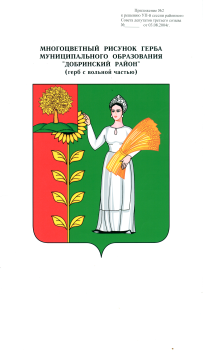 Основные характеристикиПервоначально утвержденный бюджетУтвержденный бюджет согласно решению сессииПлановый бюджет согласно отчетуУвеличениеУвеличениеОсновные характеристикиПервоначально утвержденный бюджетУтвержденный бюджет согласно решению сессииПлановый бюджет согласно отчетув абсолютной величине%Доходы6034800,006513561,796533561,79498761,798,3Расходы6034800,008984522,798984522,792949722,7948,9Дефицит(-)0,00-2470961,00-2450961,00-2450961,00№ппНаименованиеПервоначальный бюджетУтвержденный бюджет в последней редакции ИзмененияДОХОДЫ1.Налог на доходы с физических лиц 269500,00269500,000,002.Налог, взимаемый в связи с применением УСН770000,00770000,000,003.Единый сельскохозяйственный налог9000,009000,000,004.Налог на имущество с физических лиц24000,0024000,000,005.Земельный налог1138000,001138000,000,00Налоговые доходы всего2210500,002210500,000,00Собственные доходы, итого2210500,002210500,000,00Безвозмездные поступления, в т. ч.3834036,794323061,79+489025,006.Дотация из областного фонда финансовой поддержки поселений1917000,001917000,000,007.Дотации из областного фонда на поддержку мер по обеспечению сбалансированности местных бюджетов908800,00946641,00+37841,008.Прочие субсидии бюджетам сельских поселений9736,799736,790,009.Субвенции бюджетам поселений на осуществление первичного воинского учета на территориях, где отсутствуют военные комиссариаты81400,0086300,00+4900,0010.Межбюджетные трансферты, передаваемые бюджетам сельских поселений из бюджетов муниципальных районов на осуществление части полномочий по решению вопросов местного значения в соответствии с заключенными соглашениями917100,00917100,000,0011.Прочие безвозмездные поступления в бюджеты сельских поселений от бюджетов муниципальных районов0,00212904,00+212904,0012.Прочие безвозмездные поступления в бюджеты сельских поселений0,00233380,00+233380,00ВСЕГО ДОХОДОВ6044536,796533561,79+489025,00РАСХОДЫПервоначальный бюджетУточненный бюджетИзменения1.Общегосударственные вопросы3229256,793289362,79+60106,002.Национальная оборона81400,0086300,00+4900,003.Национальная экономика917100,00917100,000,004.Жилищно-коммунальное хозяйство403980,003278960,00+2874980,005.Культура и кинематография1388800,001388800,000,006.Социальная политика24000,0024000,000,00ВСЕГО РАСХОДОВ6044536,798984522,79+2939986,00Наименование доходовФакт2018г.Первоначальный план 2020г.Уточненный план 2020 г.Фактически исполнено 2020г.% исполненияНалоговые и неналоговые доходы  всего:в том числе:2200306,032210500,002210500,001748266,3279,1Налог на доходы физических лиц464940,50269500,00269500,00547101,72203,0Налог, взимаемый в связи с применением упрощенной системы налогообложения626890,99770000,00770000,00372242,9648,3Единый сельскохозяйственный налог5161,249000,009000,003324,6436,9Налог на имущество физических лиц34304,7524000,0024000,0074019,13308,4Земельный налог1068666,551138000,001138000,00728831,3064,0Штрафы, санкции, возмещение ущерба0,000,000,0022746,57-Прочие неналоговые доходы342,000,000,000,00-Наименование доходовФакт2019г.Фактически исполнено 2020 г.Отклонение (руб.+,-)Отклонение % (+,-)Удельный весНалоговые доходы  всего:в том числе:2199964,031725519,75-474444,28-21,6100,0Налог на доходы физических лиц464940,50547101,72+82161,22+2,731,7Налог, взимаемый в связи с применением упрощенной системы налогообложения626890,99372242,96-254648,03-40,621,6Единый сельскохозяйственный налог5161,243324,64-1836,60-35,60,2Налог на имущество физических лиц34304,7574019,13+39714,38+115,84,3Земельный налог1068666,55728831,30-339835,25-31,842,2Наименование налогаНедоимка в бюджет сельского поселения по состоянию на отчетную датуНедоимка в бюджет сельского поселения по состоянию на отчетную датуНедоимка в бюджет сельского поселения по состоянию на отчетную датуНедоимка в бюджет сельского поселения по состоянию на отчетную датуНедоимка в бюджет сельского поселения по состоянию на отчетную датуРост/ снижение недоимкиПоступления в доход бюджета за 2020 годДоля недоимки за 2020 год к поступлениямДоля недоимки по налогамк общей сумме недоимки за 2020 годНаименование налога01.01.18г.01.01.19г.01.01.20г.01.01.21гПоступления в доход бюджета за 2020 годДоля недоимки за 2020 год к поступлениямДоля недоимки по налогамк общей сумме недоимки за 2020 год1234566789Налог на имуществофизических лиц7,023,09,07,0-2,0-2,074,09,510,6Земельный налог203,0131,0132,059,0-73,0-73,0728,88,189,4Итого 210,0154,0141,066,0-75,0-75,0802,88,2100,0Вид дохода2020 год2020 год2020 годИзменения к 2019 годуИзменения к 2019 годуИзменения к 2019 годуИзменения к 2019 годуВид доходаПоступило(руб.)Доля в общей суммедоходов (%)Исполнение плана (%)Поступило (руб.)+,- руб.(%)Штрафы, санкции, возмещение ущерба 22746,570,4Без плана0,00+22746,57-Прочие неналоговые доходы0,00Без плана342,00-342,00-Неналоговые доходы всего22746,570,4-342,00+22404,57 Наименование доходовФакт2019г.Факт 2020 г.Отклонение (руб.+,-)Отклонение % (+,-)Удельный весБезвозмездные поступления всего:в том числе:6331604,274315923,79-2015680,48-31,8100,0Дотации2893400,002863641,00-29759,00-1,066,4Субсидии2258698,279736,79-2248961,48-99,60,2Субвенции77900,0086300,00+8400,00+10,82,0Иные межбюджетные трансферты731708,00909962,00+178254,00+24,421,1Прочие безвозмездные поступления от бюджетов муниципальных районов0,00212904,00+212904,00-4,9Прочие безвозмездные поступления369898,00233380,00-136518,00-36,95,4Разделы бюджет-ной классификацииНаименование отраслей бюджетной сферыУтвержденопо бюджетуУточненный план 2020 г.Исполнено за 2020 г.Исполнение плана(%)Удельный вес в общей сумме расходов(%)      1    2          3             4             5     6        701Общегосударственные вопросы3229256,793289362,793029680,5092,135,502Национальная оборона81400,0086300,0086300,00100,01,004Национальная экономика917100,00917100,00909962,0099,210,705Жилищно-коммунальное хозяйство403980,003278960,003209728,1797,937,608Культура, кинематография 1388800,001388800,001273064,0091,714,910Социальная политика24000,0024000,0024000,00100,00,3ИТОГО:ИТОГО:6044536,798984522,798532734,5795,0100,0№ програм-мы, подпро-граммыНаименование программыПлан(руб.)ИсполненоИсполнено№ програм-мы, подпро-граммыНаименование программыПлан(руб.)(руб.)%01Муниципальная программа сельского поселения "Устойчивое развитие территории сельского поселения Верхнематренский сельсовет на 2019-2024 годы" в том числе5415612,795223506,1796,41Подпрограмма "Обеспечение населения качественной, развитой инфраструктурой и повышения уровня благоустройства на территории сельского поселения Верхнематренский сельсовет"1732193,001655823,8795,62Подпрограмма "Развитие социальной сферы на территории сельского поселения Верхнематренский сельсовет"1388800,001273064,0091,74Подпрограмма "Обеспечение реализации муниципальной политики на территории сельского поселения Верхнематренский сельсовет"43656,7943656,00100,05Подпрограмма «Энергосбережение и повышение энергетической эффективности сельского поселения Верхнематренский сельсовет Добринского муниципального района Липецкой области на 2019-2024 годы»2250963,002250962,30100,0Непрограммные расходы бюджета сельского поселения 3568910,003309228,5092,7Всего расходов8984522,798532734,5795,0     (Наименование подразделаИсполнение (сумма)Исполнение (%)0102 «Функционирование высшего должностного лица субъекта РФ и муниципального образования»968970,00100,00104 «Функционирование Правительства РФ, высших исполнительных органов государственной власти субъектов РФ, местных администраций»1782672,0087,30106 «Обеспечение деятельности финансовых, налоговых и таможенных органов и органов финансового (финансово-бюджетного) контроля115470,00100,00107 «Обеспечение проведения выборов и референдумов»142912,50100,00113 «Другие общегосударственные вопросы»19656,00100,0Итого3029680,5092,1Наименование подразделаИсполнение (сумма)Исполнение (%)0203 «Мобилизационная и вневойсковая подготовка»86300,00100,0Итого86300,00100,0Наименование подразделаИсполнение (сумма)Исполнение (%)0409 «Дорожное хозяйство (дорожные фонды)»909962,0099,2Итого909962,0099,2Наименование подразделаИсполнение (сумма)Исполнение (%)0502 «Коммунальное хозяйство»212904,00100,00503 «Благоустройство»2996824,1797,7Итого3209728,1797,9